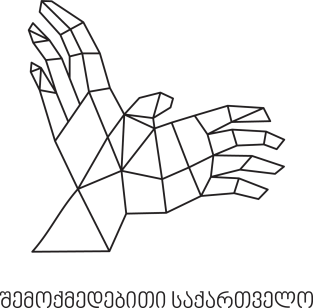 www.creativegeorgia.ge  ;26,500.00;;docs@creativegeorgia.gedocs@creativegeorgia.ge creativegeorgia.ge, ngadilia@creativegeorgia.ge; N10-1020-1030-540-530